                      БОЙОРО?                                                                ПОСТАНОВЛЕНИЕ                «22»  4инуар  2021 й.                           №5                  «22»  январь 2021 г.Внести изменения в постановление №41 от 24.04.2020 года О перечнях муниципальных услуг сельского поселения Юмашевский сельсовет  муниципального района Баймакский район Республики Башкортостан  В соответствии  с Федеральным законом от 27 июля 2010 года N 210-ФЗ «Об организации предоставления государственных и муниципальных услуг»,  руководствуясь Уставом муниципального района Баймакский район Республики Башкортостан, Администрация сельского поселения Юмашевский сельсовет муниципального района Баймакский район Республики Башкортостан,ПОСТАНОВЛЯЕТ:Утвердить перечень муниципальных услуг сельского поселения Юмашевский сельсовет муниципального района Баймакский район Республики Башкортостан (Приложение №1).Утвердить перечень муниципальных услуг, предоставление которых возможно в многофункциональных центрах (Приложение №2).Утвердить перечень муниципальных услуг, предоставление которых посредством комплексного запроса  не осуществляется (Приложение №3).Опубликовать настоящее постановление на официальном сайте Администрации сельского поселения Юмашевский сельсовет муниципального района Баймакский район Республики Башкортостан в информационно-телекоммуникационной сети «Интернет» Юмашево.рф, на информационном стенде по адресу: Баймакский район, с.Юмашево, ул. Советская, дом 26Контроль за исполнением настоящего постановления оставляю за собой.Глава сельского поселения Юмашевский сельсовет:                                                    Янбердин Р.Р.Приложение №1 Постановления Администрации сельского поселения Юмашевский  сельсовет муниципального района Баймакский район Республики Башкортостан № 5 от 22.01.2021 годаПЕРЕЧЕНЬ муниципальных услуг сельского поселения Юмашевский сельсовет муниципального района Баймакский район Республики БашкортостанПриложение №2 Постановления Администрации муниципального района Баймакский район Республики Башкортостан № 5 от 22.01.2021 годаПеречень муниципальных услуг, предоставление которых возможно в многофункциональных центрахПредоставление сведений из реестра муниципального имущества муниципального образования  Реализация преимущественного права субъектов малого и среднего предпринимательства при отчуждении недвижимого имущества, находящегося в муниципальной собственности муниципального образованияПредоставление муниципального имущества в аренду, безвозмездное пользование, доверительное управлениеПрисвоение и аннулирование адресов объекту адресацииПередача жилых помещений муниципального жилищного фонда в собственность граждан в порядке приватизацииПризнание в установленном порядке помещения жилым помещением, жилого помещения непригодным для проживания, многоквартирного дома аварийным и подлежащим сносу или реконструкцииСогласование проведения переустройства и (или) перепланировки помещения в многоквартирном доме.Выдача решения о переводе или об отказе в переводе жилого помещения в нежилое или нежилого помещения в жилое помещениеПризнание садового дома жилым домом и жилого дома – садовым домомПризнание граждан малоимущими в целях постановки их на учет в качестве нуждающихся в жилых помещенияхПринятие на учет граждан в качестве нуждающихся в жилых помещенияхПредоставление в установленном порядке жилых помещений муниципального жилищного фонда по договорам социального наймаПредоставление порубочного билета и (или) разрешения на пересадку деревьев и кустарниковПредоставление разрешения на осуществление  земляных работ Выдача специального разрешения на движение по автомобильным дорогам транспортных средств, осуществляющих перевозки тяжеловесных и (или) крупногабаритных грузов по маршрутам, проходящим полностью или частично по дорогам местного значения в границах муниципального образованияПриложение №3 Постановления Администрации сельского поселения Юмашевский сельсовет муниципального района Баймакский район Республики Башкортостан №5 от 22.01.2021 г.Перечень муниципальных услуг, предоставление которых посредством комплексного запроса  не осуществляется Реализация преимущественного права субъектов малого и среднего предпринимательства при отчуждении недвижимого имущества, находящегося в муниципальной собственности муниципального образованияПредоставление муниципального имущества в аренду, безвозмездное пользование, доверительное управлениеПрисвоение и аннулирование адресов объекту адресацииПередача жилых помещений муниципального жилищного фонда в собственность граждан в порядке приватизацииПризнание в установленном порядке помещения жилым помещением, жилого помещения непригодным для проживания, многоквартирного дома аварийным и подлежащим сносу или реконструкцииСогласование проведения переустройства и (или) перепланировки помещения в многоквартирном доме.Выдача решения о переводе или об отказе в переводе жилого помещения в нежилое или нежилого помещения в жилое помещениеПризнание садового дома жилым домом и жилого дома – садовым домомПредоставление в установленном порядке жилых помещений муниципального жилищного фонда по договорам социального наймаВыдача специального разрешения на движение по автомобильным дорогам транспортных средств, осуществляющих перевозки тяжеловесных и (или) крупногабаритных грузов по маршрутам, проходящим полностью или частично по дорогам местного значения в границах муниципального образованияБАШ?ОРТОСТАН  РЕСПУБЛИКА№ЫБАЙМА? РАЙОНЫ МУНИЦИПАЛЬ РАЙОНЫНЫ*  ЙОМАШ  АУЫЛ СОВЕТЫ АУЫЛ  БИЛ2М2№Е ХАКИМИ2ТЕ453675, Йомаш ауылы, Совет  урамы, 26, тел.(34751) 4-61-93, 4-61-92Ymash-sp@yandex.ru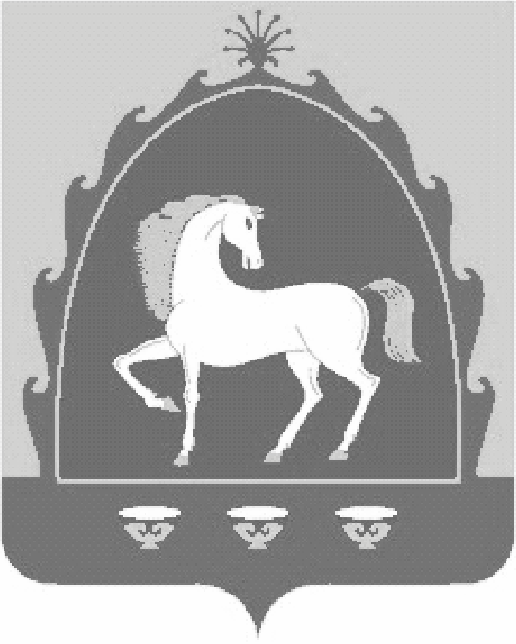 РЕСПУБЛИКА БАШКОРТОСТАН АДМИНИСТРАЦИЯСЕЛЬСКОГО ПОСЕЛЕНИЯ ЮМАШЕВСКИЙ СЕЛЬСОВЕТ МУНИЦИПАЛЬНОГО РАЙОНА БАЙМАКСКИЙ РАЙОН 453675, с.Юмашево, ул.Советская, 26,  тел.(34751) 4-61-93, 4-61-92N муниципальной услугиНаименование муниципальной услугиИдентификационный признак муниципальной услугиНаименование и реквизиты нормативного правового акта, устанавливающего предоставление муниципальной услуги, утверждающего административный регламент и (или) стандарт качества предоставления муниципальной услуги (при наличии утвержденных нормативных правовых актов)Показатели, характеризующие объем муниципальной услуги(в соответствующих единицах измерения)Наименование исполнительного органа,организации, которые предоставляют муниципальную услугу Результат предоставления муниципальной услуги (для получателя)Категория получателей муниципальной услугиКатегория платности муниципальной услуги(для получателя)123456789Земельные и имущественные отношенияЗемельные и имущественные отношенияЗемельные и имущественные отношенияЗемельные и имущественные отношенияЗемельные и имущественные отношенияЗемельные и имущественные отношенияЗемельные и имущественные отношенияЗемельные и имущественные отношенияЗемельные и имущественные отношенияЗемельные и имущественные отношения1Присвоение и аннулирование адресов объекту адресацииуслугаПостановление Администрации №27 от22.04.2020 г. ,Постановление Администрации №2 от 15.01.2021Количество присвоенных и аннулированных адресовАдминистрация сельского поселения Юмашевский сельсовет муниципального района Баймакский район Республики Башкортостан  Постановление администрацииФизические и юридические лицабесплатно2Реализация преимущественного права субъектов малого и среднего предпринимательства при отчуждении недвижимого имущества, находящегося в муниципальной собственности муниципального образованияуслугаПостановление Администрации №37 от21.04.2020 г.Количество договоров купли-продажиАдминистрация сельского поселения Юмашевский сельсовет муниципального района Баймакский район Республики Башкортостан Договор купли-продажи имущества, отказ в продаже муниципального имуществаФизические и юридические лицабесплатно3Предоставление муниципального имущества в аренду, безвозмездное пользование, доверительное управлениеуслугаПостановление Администрации №38 от 21.04.2020Количество  договоров аренды, безвозмездного пользвания, доверительного управленияАдминистрация сельского поселения Юмашевский сельсовет муниципального района Баймакский район Республики Башкортостан Договор аренды, безвозмездного пользования, доверительного управления, уведомление об отказе в заключении договора аренды, безвозмездного пользования, доверительного управленияФизические и юридические лицабесплатноЖилищный фонд, обеспечение граждан жилыми помещениямиЖилищный фонд, обеспечение граждан жилыми помещениямиЖилищный фонд, обеспечение граждан жилыми помещениямиЖилищный фонд, обеспечение граждан жилыми помещениямиЖилищный фонд, обеспечение граждан жилыми помещениямиЖилищный фонд, обеспечение граждан жилыми помещениямиЖилищный фонд, обеспечение граждан жилыми помещениямиЖилищный фонд, обеспечение граждан жилыми помещениямиЖилищный фонд, обеспечение граждан жилыми помещениямиЖилищный фонд, обеспечение граждан жилыми помещениями1Передача жилых помещений муниципального жилищного фонда в собственность граждан в порядке приватизацииуслугаПостановление Администрации №36  от 21.04.2020 г.Количество договоров о передаче жилых помещенийАдминистрация сельского поселения Юмашевский сельсовет муниципального района Баймакский район Республики БашкортостанДоговор о передаче жилого помещения, уведомление об отказе в приватизацииФизические   лицабесплатно2Признание в установленном порядке помещения жилым помещением, жилого помещения непригодным для проживания, многоквартирного дома аварийным и подлежащим сносу или реконструкцииуслугаПостановление Администрации №30 от 14.04.2020 г.Количество  заключений межведомственной комиссииАдминистрация сельского поселения Юмашевский сельсовет муниципального района Баймакский район Республики Башкортостан   Постановление администрацииФизические и юридические лицабесплатно3Согласование проведения переустройства и (или) перепланировки помещения в многоквартирном доме услугаПостановление Администрации №  4 от 24.01.2020 г.Количество согласованийАдминистрация сельского поселения Юмашевский сельсовет муниципального района Баймакский район Республики Башкортостан  решение о согласовании переустройства и (или) перепланировки помещения в многоквартирном доме, мотивированный отказФизические и юридические лицабесплатно 4Выдача решения о переводе или об отказе в переводе жилого помещения в нежилое или нежилого помещения в жилое помещениеуслугаПостановление Администрации №34 от 20.04.2020 г. Количество выданных разрешенийАдминистрация сельского поселения Юмашевский сельсовет муниципального района Баймакский район Республики Башкортостан решение о переводе или об отказе в переводе жилого помещения в нежилое или нежилого помещения в жилое помещениеФизические и юридические лицабесплатно5Признание садового дома жилым домом и жилого дома – садовым домомуслугаПостановление Администрации №35 от 20.04.2020Количество выданных разрешенийАдминистрация сельского поселения Юмашевский сельсовет муниципального района Баймакский район Республики Башкортостан решение о признании садового дома жилым домом;решение об отказе в признании садового дома жилым домом;решение о признании жилого дома садовым домом;решение об отказе в признании жилого дома садовым домом.Физические и юридические лицабесплатно6Признание граждан малоимущими в целях постановки их на учет в качестве нуждающихся в жилых помещенияхуслугаПостановление Администрации №2 от 24.01.2020 г.Количество рассмотренных заявленийАдминистрация сельского поселения Юмашевский сельсовет муниципального района Баймакский район Республики Башкортостанрешение о признании гражданина малоимущим в целях постановки на учет в качестве нуждающегося в жилом помещение. Мотивированный отказФизические лицабесплатно7Принятие на учет граждан в качестве нуждающихся в жилых помещенияхуслугаПостановление Администрации №31 от 14.04.2020 г.Количество рассмотренных заявленийАдминистрация сельского поселения Юмашевский сельсовет муниципального района Баймакский район Республики Башкортостан Принятие на учет граждан в качестве нуждающихся в жилых помещениях, мотивированный отказФизические лицабесплатноПрочие услугиПрочие услугиПрочие услугиПрочие услугиПрочие услугиПрочие услугиПрочие услугиПрочие услугиПрочие услуги1Предоставление разрешения на осуществление  земляных работ услугаПостановление Администрации №33 от 20.04.2020 г. Количество выданных разрешенийАдминистрация сельского поселения Юмашевский сельсовет муниципального района Баймакский район Республики Башкортостан  Разрешение на осуществление земляных работФизические и юридические лицабесплатно2Выдача специального разрешения на движение по автомобильным дорогам транспортных средств, осуществляющих перевозки тяжеловесных и (или) крупногабаритных грузов по маршрутам, проходящим полностью или частично по дорогам местного значения в границах муниципального образованияуслугаПостановление Администрации №27 от17.03.2020 г.Количество выданных разрешенийАдминистрация сельского поселения Юмашевский сельсовет муниципального района Баймакский район Республики Башкортостан специальное разрешение или мотивированный отказФизические и юридические лицаРазмер государственной пошлины установлен подпунктом 111 пункта 1 статьи 333.33 Налогового кодекса Российской Федерации.3Предоставление порубочного билета и (или) разрешения на пересадку деревьев и кустарниковуслугаПостановление Администрации №39 от 21.04.2020 г.Количество выданных билетов и разрешенийАдминистрация сельского поселения Юмашевский сельсовет муниципального района Баймакский район Республики БашкортостанПорубочный билет, разрешение на пересадку деревьев и кустарников, мотивированный отказФизические и юридические лицабесплатно